HARMONOGRAM ODBIORU ODPADÓW	GMINA POŚWIĘTNEZabraniec, Ostrowik, Trzcinka, Kolno, Kielczykowizna, Helenów,Wola Ręczajska, Wola Cygowska, Małków, Krubki Górki.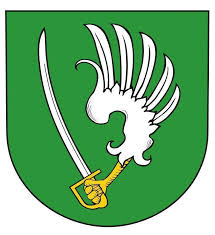   ODPADY NIESEGERGOWANE (pozostałości po segregacji)  ODPADY BIODEGRADOWALNE (w tym odpady z ogródków)ODPADY SEGREGOWANE:   PAPIER  SZKŁO   TWORZYWA SZTUCZNE, METALEROK 2021  (lipiec - grudzień)ROK 2021  (lipiec - grudzień)ROK 2021  (lipiec - grudzień)LIPIEC6,  2013,  27SIERPIEŃ3,  17,  3110,  24WRZESIEŃ14,  287,  21PAŹDZIERNIK12,  265,  19LISTOPAD9,  232,  16,  30GRUDZIEŃ7,  2114,  28FIRMA ZBIERAJĄCA ODPADY:KOBE s.c. Duczki ul. Myśliwska 805-200 Wołomine-mail: kobe@kobe-sc.plwww.kobe-sc.pltel. 601 053 265, 501607123, 506187547